Страничка развлеченийИгра Пчелка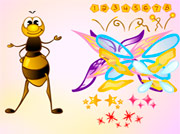 Веселая, логическая игра для детей "Пчелка", где тебе предстоит придать соответствующий вид этому уникальному насекомому. Тебе доступны разные эмоции пчелки, которые ты можешь переключать цифрами на экране, а также подставлять крылышки и усики разных форм и цветов!Ссылка на игруhttp://dlya-detey.com/razvivayuschie-igry/logicheskie-online/92-pchelka.htmlЗагадки «с подвохом» 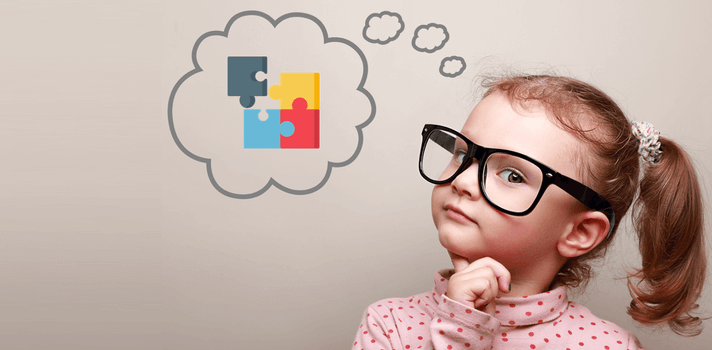 Испытай себя в этом видео, отгадывая «хитрые»  загадки до того, как закончится время и ты увидишь ответ.https://youtu.be/9gCi6HO8pvM        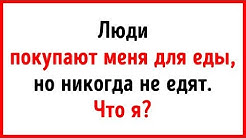 